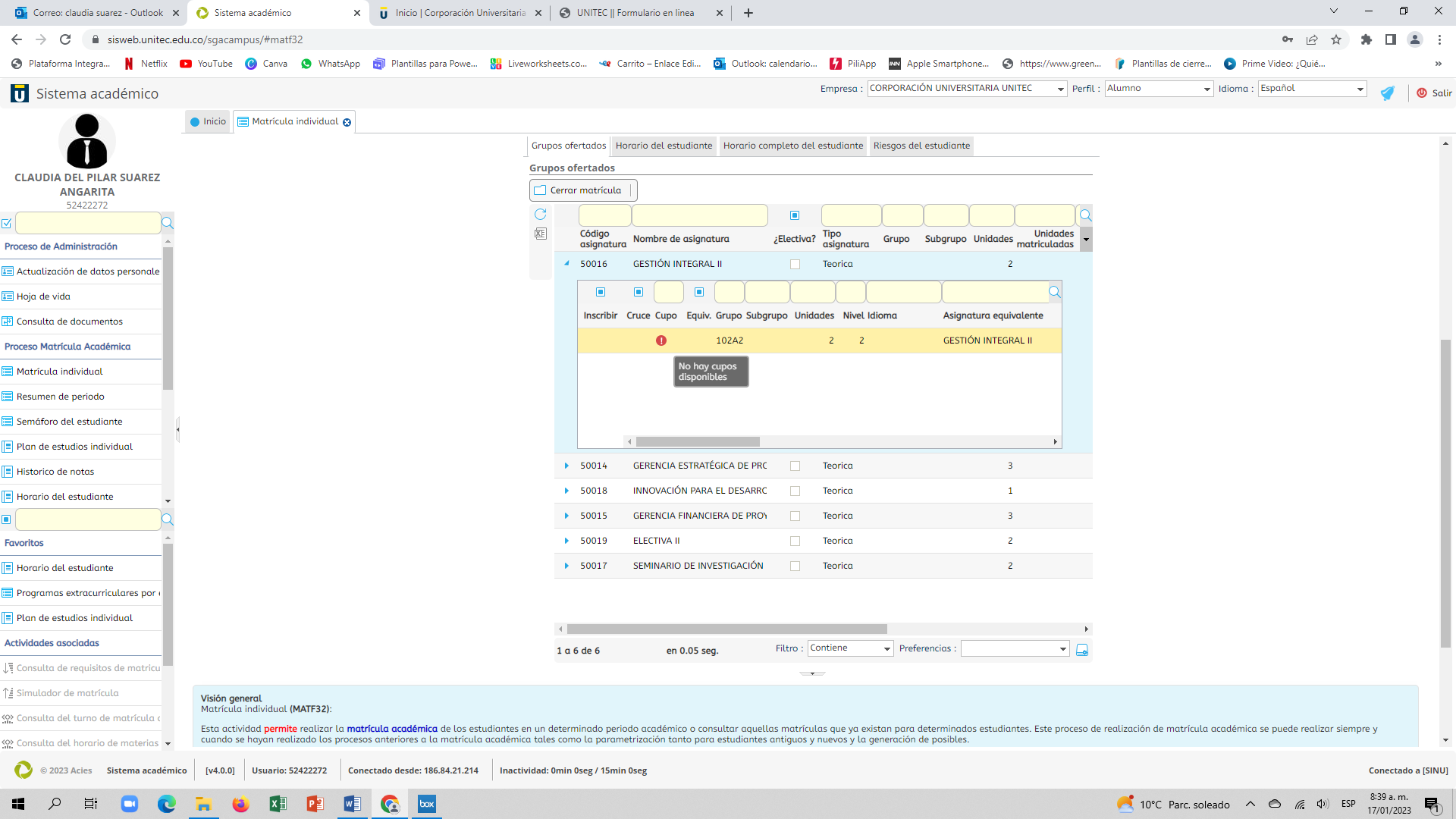 GERENCIA INTEGRAL II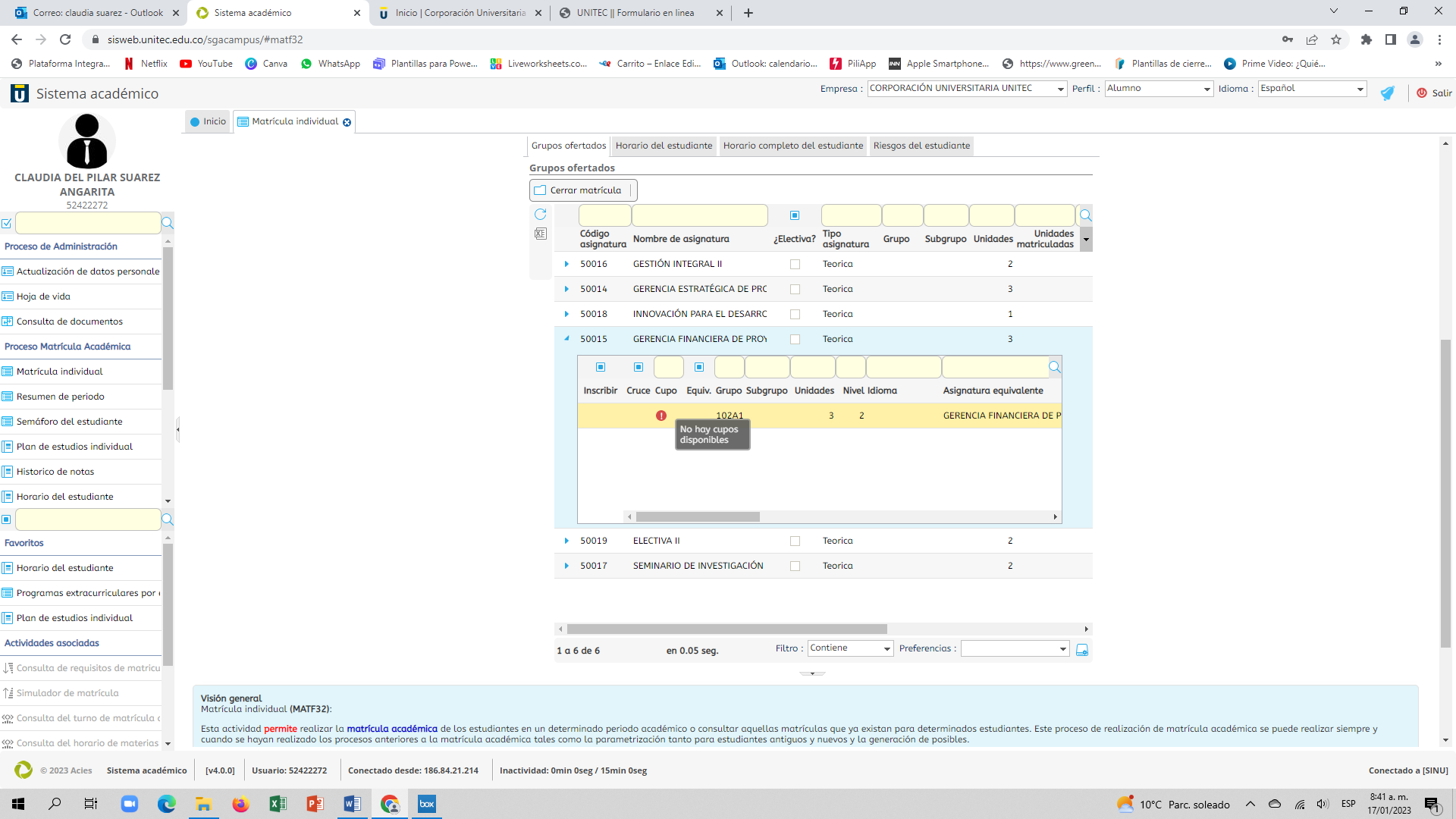 GERENCIA FINANCIERA